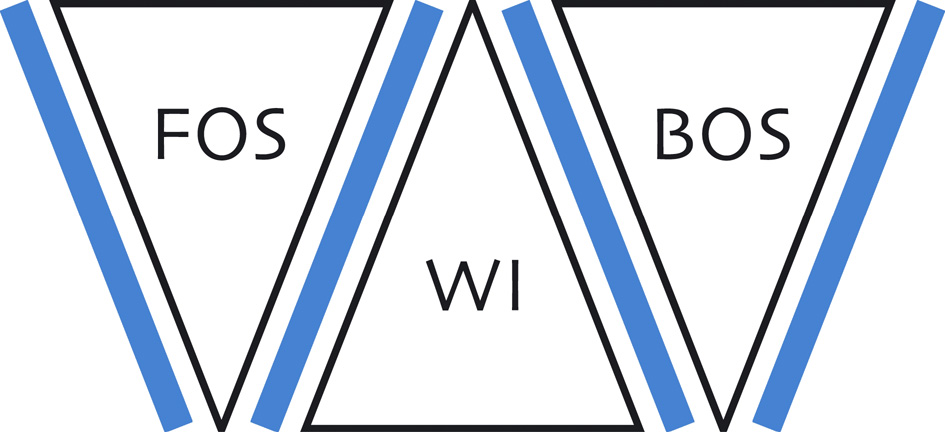 Therese-von-Bayern-SchuleStaatliche FOSBOS WirtschaftFachoberschule und BerufsoberschuleMünchen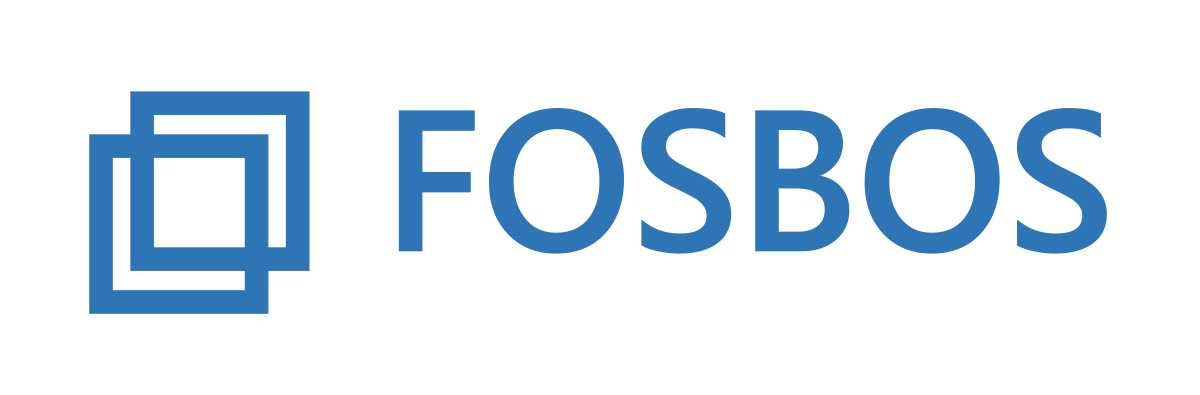 Name:                                                          Klasse:Name:                                                          Klasse:Name:                                                          Klasse:
Schuljahr: 20  /
1. Halbjahr
Ausbildungsstelle:Ausbildungsstelle:Ausbildungsstelle:
Schuljahr: 20  /
1. Halbjahr
Themenbericht zum Praktikum(Thema)(Gliederung)Themenbericht zum Praktikum(Thema)(Gliederung)Themenbericht zum Praktikum(Thema)(Gliederung)Themenbericht zum Praktikum(Thema)(Gliederung)Datum, Unterschrift Schüler/-inDatum, Unterschrift Ausbilder/-in im BetriebDatum, Unterschrift BetreuungslehrkraftDatum, Unterschrift Betreuungslehrkraft